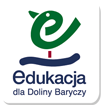 Temat lekcji: Ekologiczne zakupy  Cele lekcji :     Uczeń:1. Wie jak segregować odpady.  2. Wie jak zrobić ekologiczne zakupy.  3. Potrafi wykonać pracę w programie Paint4. Umie wykonać zwierzaka z odpadów według własnego pomysłuMetody:- podające -poszukujące -problemowe -aktywizujące- oparte na praktycznym działaniuFormy pracy:zbiorowa, -praca w grupach, -indywidualna Środki dydaktyczne: - butelki, puszki po napojach, kartki, sznurki, kapsle, opakowanie po jajkach, opakowania po bombonierce, sznurek, gazeta, ogryzek, skórka od banana, skórka z pomarańczy - ilustracje śmietników - prezentacja multimedialna - śmietniki do segregacji śmieci - klej, nożyczki, puszka aluminiowa po napojach, kolorowe gazety,  - tablica multimedialnaPrzebieg lekcji/aktywności ucznia:   edukacja polonistyczna i przyrodnicza  Wprowadzenie do tematyki zajęć.Na początek dzisiejszych zajęć odgadnij hasło:Odpowiedz na pytanie i zakreśl odpowiednią sylabę. Po wykonaniu polecenia odczytaj hasło złożone z zakreślonych sylab.Hasło: ………………..Przeczytaj wiersz Małgorzaty Strzałkowskiej pt. Lekcja”.“Lekcja” wiersz M. Strzałkowskiej. Do sklepiku poszedł Jurek, bo miał chrapkę na ogórek. Gdy z ogórkiem stał przy kasie, w tłumie ludzi dostrzegł Kasię. Stoi Kasia z koszykami, trzyma listę z zakupami, a przed Kasią, wprost na ladzie, ekspedientka towar kładzie: główkę czosnku i gruszeczkę, pomarańczkę, pietruszeczkę, banan, grejpfrut, rzodkieweczkę, seler, por i marcheweczkę, kiść winogron, mandarynkę, ogóreczek, burak, dymkę, i papryczkę, i cytrynkę, i sałatę, i brzoskwinkę. Każda rzecz zapakowana, owinięta i schowana w plastikową torebeczkę – od brzoskwinki po gruszeczkę. Jurek zdębiał ze zdumienia, całkiem zgłupiał i oniemiał, a gdy mu wróciło mowę, krzyknął, łapiąc się za głowę: -Po co wszystko tak pakować? Przecież można luzem schować! Wszystko zmieści się w koszyku. Bez torebek. I po krzyku. Taka torba się rozkłada ponad 100 lat! Szkoda gadać! Po co komu ta kolekcja?! To dopiero była lekcja... Poznać prawdę tę wypada – plastik długo się rozkłada. 2. Rozmowa na temat wiersza.  Kto robił zakupy w sklepie?  W jaki sposób Kasia pakowała zakupy? Co  przeraziło Jurka?  Co warto zapamiętać z wiersza?3, Zapisanie w zeszycie tematu zajęć „Ekologiczne zakupy”.4.Burza mózgów – pomysły, jak Kasia mogła inaczej – ekologicznie zapakować swoje zakupy?5. Uzupełnienie zdań i zapisanie ich w zeszycie:Nie pakuj ………………………….., bo………………………….. .Do pakowania zakupów …………………………………………... .6. Zapoznanie uczniów z ciekawostkami dotyczącymi rozkładania się odpadów:Skórka od banana – kilka tygodniOgryzek od jabłka – dwa miesiąceGazeta                   -  kilka miesięcyTorba foliowa        - trzysta lat !7. Rozmowa z uczniami na temat ekologicznych zakupów:- Gdzie Twoja rodzina robi zakupy?- W jaki sposób pakujecie produkty?- Co robicie ze zużytymi torbami foliowymi?Nauczyciel wyjmuje z torby różne odpady i rozkłada je na grupy (papier, szkło, plastik, skórka od banana, ogryzek, skórka z pomarańczy, skorupki jaj)- Jaką wspólną nazwą określilibyście rzeczy, które zostały wyjęte z torby?- Dlaczego te rzeczy zostały podzielone na kilka grup?- Co to jest segregacja i po co ją stosujemy?Obejrzyj prezentacje zamieszczone w Internecie:   https://www.youtube.com/watch?v=nM0mH4FU0iE oraz   https://www.youtube.com/watch?v=-ElDmONrLAU  8. Praktyczna segregacja odpadów – uczniowie wrzucają zgromadzone odpady do odpowiednich pojemników. Praca w grupach. Omówienie wykonanych przez grupy zadań.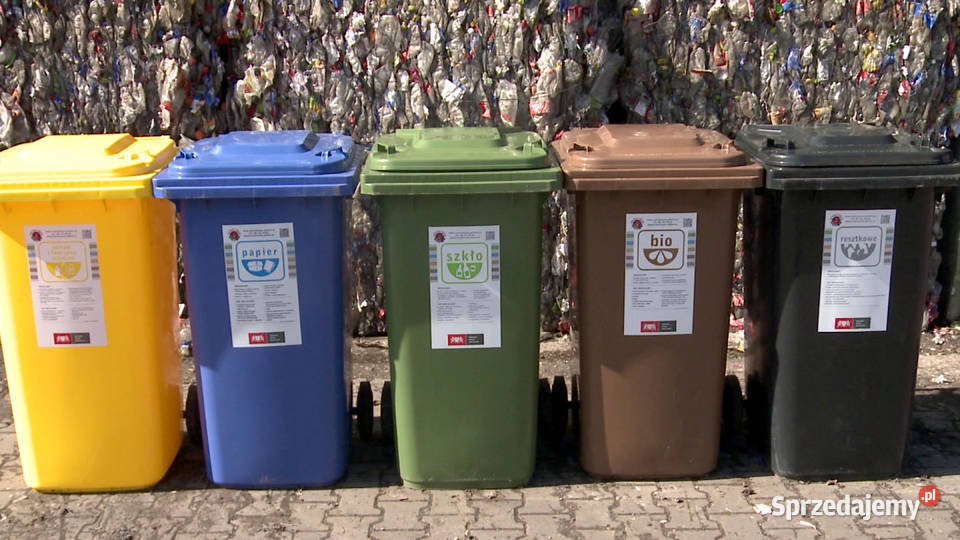 edukacja informatycznaNarysuj w programie Paint pojemniki na odpady. Pamiętaj o odpowiednich kolorach. Możesz też je podpisać. edukacja technicznaWykonanie zwierzaka z odpadów.Przygotuj aluminiową puszkę po napoju, stare kolorowe gazety, kolorowy lub biały karton, mazaki, plastelinę, różne ozdoby np. guziki, koraliki, włóczkę, bibułę..Wymyśl zwierzaka, którego chcesz zrobić. Wykorzystaj przygotowane materiały. Wesołej zabawy!PytanieTAKNIECzy Twardogóra leży w Dolinie Baryczy?ENIECzy przez Twardogórę płynie rzeka Skorynia?KOTYCzy Twardogóra leży w województwie wielkopolskim?NENLOCzy żaba zielona należy do ssaków?TOGICZCzy mlecz to inaczej mniszek lekarski?NEKACzy jest drzewo o nazwie kasztan?DOZACzy kret żyje pod ziemią?KUZECzy bociany zostają u nas na zimę?RAPY